Business Organization and Management 120Human Resource Management:  Review AssignmentExplain the importance of HRM as a strategic contributor to organizational success and summarize the five steps in human resource planning.Describe methods that companies use to recruit new employees, and explain some of the issues that make recruitment challenging.Outline five steps in selecting employees and illustrate the use of various types of employee training and development methods.List the six steps in appraising employee performance and summarize the objectives of employee compensation programs.Describe the way in which employees can move through a company: promotion, reassignment, termination, and retirement.Illustrate the effects of legislation on HRM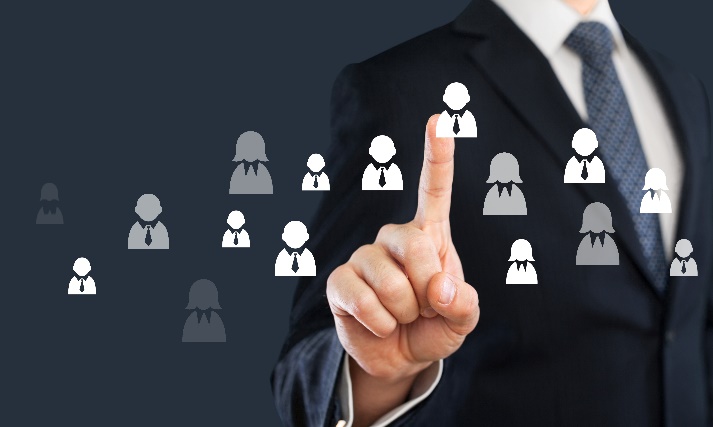 